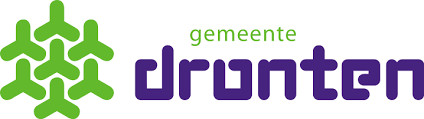 Beste ouder/verzorger,Om een duidelijk beeld te krijgen van de situatie en hulpvraag van uw kind vragen we u om de volgende vragen te beantwoorden Om een duidelijk beeld te krijgen van de situatie van uw kind en zijn / haar hulpvraag  willen we u vragen het familiegroepsplan in te vullen.. Naar aanleiding van eerdere contacten en deze informatie maken wij een dossier aan waar wij de gegevens in opslaan.Naam			: Adres			: 
Geboortedatum	: 
E-mail			: 
Telefoon		: Hoe ziet uw gezin eruit? Wie wonen er in het gezin?Hoe is het gezag geregeld.Opvoeding  Wat vindt u belangrijk in de opvoeding? Zijn de opvoeders het (doorgaans) met elkaar eens? Wat gaat er goed in de opvoeding? Zijn er ook dingen die moeilijk zijn waarbij u hulp nodig heeft?Voorgeschiedenis  Zijn er belangrijke gebeurtenissen geweest in het leven van uw kind/ in uw gezin (bijvoorbeeld verhuizing/ scheiding, overlijden, ziekte, financiële problemen)? Hoe zijn de eerste jaren van uw kind(eren) verlopen? Te denken valt aan verloop zwangerschap, peuter/kleuterjaren.Uw gezin Wat gaat er goed, waar zijn zorgen over, hoe ziet dat er concreet uit? Welke school/ dagbesteding heeft uw kind(eren) en hoe gaat het daar? Wat doet uw kind(eren) in de vrije tijd (denk aan hobby / sport)?Hoe is het met uw gezondheid? Werkt u? Heeft u zorgen, bijvoorbeeld op het gebied van relaties, financiën, vrije tijdsbesteding?HulpverleningIs er eerder hulpverlening geweest? Zo ja welke hulp en wat heeft de ingezette hulp volgens u opgeleverd?Heeft u gebruik gemaakt van vrij toegankelijk hulp? Zoals het (school) maatschappelijk werk, Intraverte, Sterk in de klas/ op school, jeugdverpleegkundige?Netwerk Wie zijn belangrijke mensen voor het gezin of uw kind(eren) (bijvoorbeeld familie, vrienden, buren, school)? Op welke manier zijn zij bij u betrokken?Zijn er gezinsleden en of familieleden bekend met dezelfde/ andere klachten/problemen? Is hiervoor hulp ingezet?HulpvraagWat is uw hulpvraag ? Wat is het gewenst eindresultaat?Welke hulp denkt u dat nodig is? Hoe ziet dit eruit?Wat moet er veranderen om de gewenste situatie te bereiken?Wat doet u hier zelf al aan of kunt u (met wat hulp) hieraan nog doen?OverigVindt u het belangrijk om iets te zeggen waar wij niet naar gevraagd hebben? Hartelijk bedankt voor het beschrijven van bovenstaande punten. U kunt de informatie sturen naar: jeugd@dronten.nlLet op! Soms is er al een onderzoek gedaan of is er bijvoorbeeld een verslag vanuit uit school. Wij vragen u dan dit soort verslaglegging mee sturen met dit formulier als u denkt dat het belangrijke informatie is. Denkt u hierbij aan intelligentie onderzoek/ verslaglegging eerdere hulpverlening / medische verslaglegging etc.